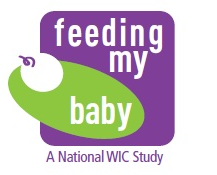 What is The Feeding My Baby Study All About?Feeding My Baby is an important US Department of Agriculture (USDA), Food and Nutrition Service (FNS) Study. The primary goal of the study is to find out the choices WIC families make in feeding their children. If you qualify, you will be a part of a select group of just 55 women in your area asked to join.Can anyone join the Study?You must be invited to participate. Pregnant women and women whose babies are less than 2.5 months old who enroll in WIC during a certain period qualify. Since you have received this study flyer, your WIC site feels you may qualify. The first step is to answer a few questions. If I qualify, how many interviews will I need to complete?If you qualify, the computer will assign you to a group. We will request your contact information so that we can call you to complete telephone interviews.  You will receive a prepaid MasterCard with $50 by mail within two weeks after you join the study. Depending on the group you are in, we will call you between 4 to 11 times over a 2-year period after your baby is born. You will receive $20 for each telephone interview you complete.  You can get up to $220 for participating in this study.What will the telephone interviews ask about?The interviews will ask you about your background, your household, your experiences in WIC, your health and your child’s health. We will also ask about the choices you make about how and what to feed your baby, your beliefs and advice you’ve gotten about feeding babies and toddlers, and your family’s and child’s behavior and habits. Each interview will take about 30 minutes.   Do I have to join the Feeding My Baby Study?Taking part in this study is completely voluntary. If you decide to take part in the study and then change your mind, you can stop at any time. Stopping taking part in the study will not affect any WIC services or other benefits you otherwise get. If you leave WIC, you can still continue to be a part of the study.Who Should I Call if I Have Questions?If you have questions about the study itself and what we are doing, a member of our study team can help you. For those questions, please contact [TOLL-FREE NUMBER].